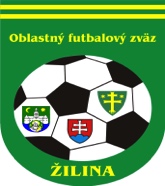 ÚRADNÁ SPRÁVA číslo 8ŠDK OPAKOVANE dáva na vedomie a upozorňuje všetky FK, že zmeny termínov hracích časov je potrebné nahrať do systému ISSF a tiež táto dohoda musí byť potvrdená oboma dotknutými FK najneskôr do pondelka 12.00 hod. príslušného týždňa. V opačnom prípade nebude ŠDK zmeny termínov akceptovať. Uvedené sa netýka zrušenia termínov stretnutí z dôvodu nespôsobilosti hracích plôch, prípadne iných výnimočných udalostí. 1. ŠDK - predseda Peter VACHAN, zasadnutie dňa 21. 9. 2023Vylúčení po ČK. Disciplinárna sankcia (ďalej len DS) – nepodmienečné pozastavenie výkonu športu alebo akejkoľvek funkcie, podľa čl. 9/2b1, 2 DP:Peter Hujo (VD), 1341527, Štiavnik I. DT dospelí, 1 s. s. N od 16. 9. 2023, podľa čl. 47/1a,2a DP, 10 EURJán Kapitulčin (VD), 1094677, Zástranie I. DT dospelí, 3 týždne N od 16. 9. 2023, podľa čl. 48/1c,2b DP, 10 EURVladimír Mračník, 1173026, Hričovské Podhradie II. DT dospelí, 2 týždne N od 16. 9. 2023, podľa čl. 47/1b,2b DP, 10 EURAndrej Rehák, 1183649, Hrabové II. DT dospelí, 2 s. s. N od 16. 9. 2023, podľa čl. 46/1,2a DP, 10 EURLubor Gaži, 1290100, Ovčiarsko II. DT dospelí, 2 s. s. N od 16. 9. 2023, podľa čl. 46/1,2a DP, 10 EURAleš Sagan, 1333435, Krasňany III. DT dospelí, 2 s. s. N od 16. 9. 2023, podľa čl. 49/1a,2a DP, 10 EURMartin Bambúch, 1278829, Štiavnik I. DT dospelí, 2 s. s. N od 18. 9. 2023, podľa čl. 49/1a,2a DP, 10 EURPavol Horník, 1359030, Rajec I. DT dospelí, 1 mesiac N od 18. 9. 2023, podľa čl. 48/1b,c,2b DP, 10 EURLukáš Ďugel, 1199671, Lietava III. DT dospelí, 3 týždne N od 18. 9. 2023, podľa čl. 48/1c,2b DP, 10 EURMaxim Kľúčik, 1417938, Kamenná Poruba I. MT žiaci, 1 s. s. N od 18. 9. 2023, podľa čl. 45/1,2 DP, 5 EURVylúčení po 2. ŽK. DS – nepodmienečné pozastavenie výkonu športu alebo akejkoľvek funkcie na 1 súťažné stretnutie, podľa čl. 9/2b1,2 DP a čl. 37/3 DP:Vratko Motyčík, 1404558, Hliník I. A2B tr dorast, od 16. 9. 2023, 5 EURFilip Benko, 1376863, Dlhé Pole II. A2B tr dorast, od 16. 9. 2023, 5 EURMatej Santa, 1331008, Jablonové III. DT dospelí, od 18. 9. 2023, 10 EURDisciplinárne oznamy:ŠDK ukladá klubu TJ Fatran Krasňany za ohlásenú neúčasť družstva na s. s. 13.k II. A2B tr. dorast, peňažná pokuta 35 EUR, podľa RS 87.7, 10 EURŠDK ukladá klubu TJ Fatran Krasňany za ohlásenú neúčasť družstva na s. s. 6.k II. A2B tr. dorast, peňažná pokuta 35 EUR, podľa RS 87.7, 10 EURŠDK schvaľuje žiadosť Andrej Rehák, 1183649, o zmenu uloženej DS a podmienečne upúšťa od výkonu jej zvyšku od 22. 9. 2023 a určuje skúšobnú dobu do 31. 12. 2023, podľa čl. 41/1,2 DP, 10 EURŠDK ukladá klubu FK Ďurčiná za vyhotovenie videozáznamu zo s. s. 13.kola I. DT dospelí v rozpore s RS 80.1 (neúplný záznam 2.polčasu), DS – upozornenie, 10 EURDominik Bednár, 1416429, Družstevník Rašov, za umožnenie neoprávneného štartu hráča v s. s. 13.k I. MT st.žiaci Rašov-Veľké Rovné, podľa čl. 53/1 DP, DS - pozastavenie výkonu funkcie kapitána na 1 mesiac N od 18. 9. 2023, podľa čl. 53/3b DP, 5 EURFrantišek Vrabel, 1335555, (vedúci družstva) Družstevník Rašov, za umožnenie neoprávneného štartu hráča v s. s. 13.k I. MT st.žiaci Rašov-Veľké Rovné, podľa čl. 53/1 DP, DS - pozastavenie výkonu funkcie na 1 mesiac N od 18. 9. 2023, podľa čl. 53/3b DP, 10 EUR,ŠDK ukladá klubu Družstevník Rašov za umožnenie neoprávneného štartu hráča v s. s. 13.kola I. MT st.žiaci Rašov-Veľké Rovné, peňažná pokuta 300 EUR, podľa RS 87.4, 10 EURŠDK ukladá klubu TJ Fatran Krasňany za odhlásenie družstva dorastu zo súťaže II. A2B tr. dorast v priebehu súť.ročníka 2023/2024, peňažná pokuta 800 EUR, podľa RS 87.3, 10 EURŠportovo-technické oznamy: ŠDK kontumuje s. s. 13.k II. A2B tr. dorast Hôrky-Krasňany na 3:0 v prospech Hôrky, podľa čl. 82/1b SPŠDK kontumuje s. s. 6.k II. A2B tr. dorast Krasňany-Dolná Tížina na 0:3 v prospech Dolná Tížina, podľa čl. 82/1b SPŠDK kontumuje s. s. 13.kola I. MT st.žiaci Rašov-Veľké Rovné na 0:3 v prospech Veľké Rovné, podľa čl. 82/1f SPŠDK v dôsledku odhlásenia vylučuje družstvo dorastu TJ Fatran Krasňany zo súťaže II. A2B trieda dorast, zároveň výsledky družstva v tabuľke sa anulujú, podľa čl. 11/2b SP ŠDK upozorňuje FK na povinnosť nahrávať videozáznamy do videoarchívu v termíne do 48 hodín od skončenia stretnutia !!! Akékoľvek problémy je potrebné hlásiť prostredníctvom ISSF.Kontaktné údaje pre súťaže prípraviek (zmeny termínov turnajov, zasielanie zápisov/ fotografií z turnajov apod.)Patrik Sikora ml.0919 141 545pripravky@obfzza.sk Odvolanie proti rozhodnutiu Športovo-disciplinárnej komisie ObFZ Žilina (okrem rozhodnutí podľa čl. 37/3, čl. 5 alebo čl. 8 DP) sa podáva Športovo-disciplinárnej komisii ObFZ Žilina v lehote do siedmich dní odo dňa oznámenia rozhodnutia ŠDK ObFZ Žilina (podľa čl. 84/1 DP).2.KR – predseda Pavel Ištvánik, zasadnutie dňa 21.09.2023Ospravedlnenia:  Šuty 29.9.-1.10.,Nemček Jozef 29.9,Gajdula 30.9,7-8.10,Michal M. 25.9.-2.10.,Michal J. 25.9.-2.10.Harciník P.1.10.,8.10.,15.10.,22.10.,29.10.,Michna 30.9.,Kúdelka 29.9.-1.10.,Sekáč 1.10.,8.10,15.10.,21.10.,28.10.,5.11.,Janíček 30.9.,Žeriava 14.10.-15.10.,Botka29.9.1.10., Sudorová 30.9.,7.10.,21.10.,Jankovský PN do 8.10.,Nemček J.st PN do odvolania,Maník do odvolania, Janus pracovné dni.KR organizuje: workshop rozhodcov dňa 28.9.2023 o 16:30 na ihrisku v Dolnom Hričove. Účasť je povinná pre rozhodcov vyškolených v rokoch 2022 a 2023 a všetkých rozhodcov mladších ako 25 rokov. KR upozorňuje: všetkých R, že ospravedlnenia je možné posielať na známu adresu delegovanie@obfzza.sk  najneskôr do 10 dní pred začiatkom MFS. Po tomto termíne bude ospravedlnenie považované za neskoré (rozhodcovia budú odstúpení ŠDK). KR upozorňuje: R do 30 rokov na povinnosť uzatvoriť zmluvu so Ssfz KR Informuje: zmeny DL budú zaslané emailom.KR upozorňuje: rozhodcov na NL SSFZ, že podľa pokynov KR SSFZ ako aj podľa RS OBFZ ZA bodu 49 sú povinní posielať ospravedlnenia aj na emailovú adresu  delegovanie@obfzza.skKR odporúča všetkým R skontrolovať si platnosť RP, v prípade, že im v krátkej budúcnosti končí platnosť je nevyhnutné cez svoj ISSF účet požiadať o vydanie nového. Bez platného nemôže byť R delegovaný.KR upozorňuje: na miesto konania MFS                      FC Juventus Žilina (A)       Divinka , 01331 Divinka                      FC Juventus Žilina (B)       Zástranie , 010 03 Žilina                      FC Juventus Žilina (C) 	MŠK Žilina - Závodie                       FC Juventus Žilina (D) 	MŠK Žilina - Závodie                       1. KŠK Žilina U15            Hlavná , 010 03 Žilina                     1. KŠK Žilina U13            Rajecká , 01001 ŽilinaKR upozorňuje: R na povinnosť uzatvoriť zápis o stretnutí do 1hodiny po odohratí MFS. V odôvodnených prípadoch do 24:00daného dňa (napríklad z dôvodu výpadku internetu v miestekonania stretnutia). V prípade opakovania neuzatvorenia zápisovdo 1 hodiny po odohratí MFS bez relevantného zdôvodnenia zostrany R budú rozhodcovia postúpení na potrestanie ŠDK.KR oznamuje klubom, že v prípade záujmu zorganizuje pre futbalové kluby školenie ohľadom výkladu pravidiel futbalu. V prípade záujmu kontaktujte KR na emailovej adrese:
kr-obfzza@obfzza.sk, alebo pre viac informácii volajte na
tel. číslo - 0908845795.KR upozorňuje FK, že pri sťažnosti na výkon R voči udeleniu ŽK považuje podnet za závažný, len v prípade ak bude súčasťou udelenia ČK po 2. ŽK. Za závažné pochybenie pre podanie podnetu cez ISSF na KR ObFZ v zmysle ustanovení RS kap. XIII. bod 80.10, bod 80.11 je neoprávnené udelenie ČK hráčovi, prípadne neudelenie ČK hráčovi, nesprávne nariadený PK, nesprávne uznaný, prípadne neuznaný gól. Poplatok 40 EUR podľa RS kap. XIII. bod 80.16 bude uhradený v MZF, okrem prípadov opodstatnenosti, čiastočnej opodstatnenosti, nepreukázateľnosti z hľadiska snímania videokamerou, resp. stiahnutia sťažnosti do začiatku zasadnutia príslušnej komisie.Príklady podaní:V čase 15:30 prvý polčas podľa videa z futbalnetu mal byť hráč súpera XY vylúčený z hry za surovú hru, prípadne HNS.V čase 35:15 prvý polčas podľa futbalnetu sme mali zahrávať pokutový kop za podrazenie súpera v PÚ.V čase 41:10 druhý polčas nám nebol uznaný regulárny gól.KR oznamuje, že záujemcovia o vykonávanie funkcie rozhodcu sa môžu prihlásiť emailom na adresu: kr-obfzza@obfzza.sk . Termín školenia bude stanovený pri dostatočnom počte prihlásených záujemcov. KR oznamuje, pre registráciu klubovej príslušnosti rozhodcu je potrebné použiť tlačivo „Zmluva o klubovej príslušnosti rozhodcu“. Následne je nutné poslať elektronickú kópiu (scan, foto) na emailovú adresu kr-obfzza@obfzza.sk a poštou na adresu OBFZ. KR  zároveň upozorňuje, že zmena klubovej príslušnosti, je možná len na základe podmienok v RS.3. Hospodárska komisia – predseda Vladimír Čvapek Ďakujeme za uhradenie  MZF za mesiac august 2023 4. Sekretariát  -  ObFZUpozorňujeme kluby, ktoré majú nárok na dotácie z ObFZ Žilina, že v prípade neuplatnenia nároku v stanovenom termíne (potvrdené podpisom dotačnej zmluvy), budú takto nevyčerpané prostriedky prerozdelené klubom, ktoré budú mať podpísanú dotačnú zmluvu z ObFZ v stanovenom termíne. O spôsobe prerozdelenia rozhodne Výkonný výbor ObFZ.
Zároveň upozorňujeme kluby hrajúce súťaže dospelých ObFZ Žilina na povinnosť umiestniť počas majstrovských stretnutí dospelých ObFZ Žilina reklamný baner partnera Doxxbet (prevzatý na ObFZ)  na viditeľnom mieste v zmysle Rozpisu súťaží 2023/2024 ObFZ Žilina, čl.70.

Kluby, ktoré majú nárok na dotácie a ešte nepodpísali zmluvu:Hlboké, Hliník, Jablonové, Kotešová, Predmier, Bánová, Belá, Bytčica, Dolná Tižina, Dolný Hričov, Lietava,  Ovčiarsko, Podhorie, Stráža, Teplička nad Váhom, Zástranie, Juventus,  Uniza Žilina, Babkov, Bytča, Gbeľany, Rosina, Stráňavy, Višňové, NededzaPre kluby hrajúce súťaže ObFZ Žilina je pripravená zmluva o DOTAČNEJ POLITIKE ObFZ ŽILINA pre ročník 2023/2024. Zmluvu si treba prevziať a podpísať  do 15.09.2023.Dotačné zmluvy sú na podpis, preto je  potrebná účasť štatutára klubu a zároveň družstvá hrajúce I.,II. a III. Doxbet triedu si prevezmú baner DOXXbet, ktorý sú povinní pri stretnutiach mať umiestnený na viditeľnom mieste. Zároveň si každé družstvo I., II. a III. triedy prevezme 3 lopty a každý klub (aj kluby hrajúce súťaže SsFZ) lekárničku a chladivý spray. Vzhľadom na množstvo úkonov, Vás poprosíme dohodnúť si dátum a čas so sekretárom ObFZ .Dovoľujeme si Vás vopred upozorniť na zmenu prihliadania SFZ na faktúry s nízkou hodnotou, ktoré sú dlhodobo neuhradené. Jedná sa v tomto momente výhradne o faktúry za členské poplatky, ktoré si vygenerovali fyzické osoby sami v ISSF, nejedná sa v žiadnom prípade o položky členského vygenerované klubovým manažérom.

DOČASNÉ POZASTAVENIE SA TÝKA HLAVNE HRÁČOV, TRÉNEROV, DELEGÁTOV, DELEGÁTOV POZOROVATEĽOV, ROZHODCOV, SPRÁVCOV SÚŤAŽÍ A ČLENOV KOMISÍ.

Jedná sa o dočasné pozastavenie členstva osobám s neuhradenými faktúrami po splatnosti podľa platných stanov SFZ, (čl. 32 ods. 1  písm. f a podľa čl. 25 ods. 6 písm. a) ). Týka sa to všetkých faktúr aj z minulosti.POKIAĽ SA OSOBA DOSTANE DO STAVU ŽE MÁ POZASTAVENÉ ČLENSTVO, NEBUDE MÔCŤ VYKONÁVAŤ ŽIADNE ÚKONY V ISSF, A ANI NEBUDE MOŽNÁ ÚČASŤ OSOBY NA ZÁPASOCH.

TO ZNAMENÁ, NEBUDE SA DAŤ PRIDAŤ NA ZÁPIS O STRETNUTÍ.Na požiadanie funkcionárov futbalových klubov, dávame do pozornosti tel. číslo na opravu futbalových lôpt: 0908 533 955Upozorňujeme FK na novelu RaPP, SP. Úplné znenie nájdete na stránke https://futbalsfz.sk/legislativa-predpisy-sfz-poriadky/V zmysle RaPP čl. 19 (2), a), b), c) je v letnom registračnom období možné podávať žiadosť o prestup amatéraod 01.07. do 21.07. kalendárneho roka (letné registračné obdobie bez obmedzenia), od 01.07. do 30.09. kalendárneho roka (letné registračné obdobie s obmedzením), od 01.07. do 30.09. kalendárneho roka (letné registračné obdobie zo zahraničia).RaPP čl.19 ods.13 o od 22.07. do 30.09 (letné registračné obdobie bez obmedzenia so súhlasom materského klubu) Žiadame FK aby pri zadávaní odstupného do žiadosti o prestup postupovali v zmysle RaPP SFZ čl.37 Pripomíname tiež, že materský klub je oprávnený sa k žiadosti o prestup s obmedzením vyjadriť v lehote desiatich dní odo dňa schválenia žiadosti hráčom. Ak sa materský klub v tejto lehote nevyjadrí k prestupu podľa prvej vety, má sa za to, že s prestupom súhlasí a príslušná matrika transfer vykoná (novelizácia RaPP čl. 18 bod 12)   Ing. Igor Krško  v.r.                                              Milan Matejčík  v.r.predseda ObFZ	                                              sekretár ObFZZmeny termínovZmeny termínovZmeny termínovZmeny termínovZmeny termínovZmeny termínovZmeny termínovSúťažKoloDomáciHostiaNový termínPoplatok POZNÁMKA3.tr.dospelí10PodhoriePetrovice14.10.2023 o 14,301.tr.dorast7ZbyňovVeľké Rovné22.9.2023 o 16,307HliníkTrnové22.9.2023 o 16,301.tr.žiaci7HôrkyVeľké Rovné22.9.2023 o 16,307ZbyňovRašov23.9.2023 o 9,302HvozdnicaVišňové26.9.2023 o 16,30  1.tr.žiaci3ZbyňovDlhé Pole11.10.2023 o 15,302.A tr.žiaci8TurieBytčica30.9.2023 o 12,006TrnovéZádubnie6.10.2023 o 16,301.A tr.ml.žiaci7VišňovéKam.Poruba23.9.2023 o 14,007ZbyňovTrnové24.9.2023 o 9,308ĎurčináKunerad5.10.2023 o 17,006ĎurčináZbyňov24.10.2023 o 16,001.B tr.ml.žiaci7HôrkySúľov24.9.2023 o 10,004Juventus CBytčica26.9.2023 o 16,30 ihr. Bytčica26.9.2023 o 16,30 ihr. Bytčica10Súľov Bytčica15.10.2023 o 10,00